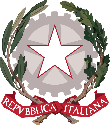 Ministero dell’Istruzione e del MeritoIstituto d’Istruzione Superiore Statale “F. Meneghini”Via A. Morino, 5 - 25048 Edolo (Bs)Tel. 0364 71033 - Fax 0364 73175C.F.: 81006200174   –   CODICE UNIVOCO: UFLIPEALLEGATO B: TABELLA DI AUTOVALUTAZIONE DEI TITOLI Avviso unico pubblico per la selezione interna di esperti mediante procedura comparativa dei curricula vitae e professionali  per la realizzazione di interventi afferenti al progetto “AD HOC” Piano Nazionale Di Ripresa E Resilienza - Missione 4: Istruzione E Ricerca - Componente 1 Potenziamento dell’offerta dei servizi di istruzione: dagli asili nido alle Università - Investimento 1.4: Intervento straordinario finalizzato alla riduzione dei divari territoriali nelle scuole secondarie di primo e di secondo grado e alla lotta alla dispersione scolastica - Azioni di prevenzione e contrasto della dispersione scolastica.CUP: B24D22003720006 Identificativo progetto: M4C1I1.4-2022-981-P-14341Il/la sottoscritto/a  								 nato/a a	________________ il _____________________ codice fiscale |  |  |  |  |  |  |  |  |  |  |  |  |  |  |  |  | residente a		___			 via 						recapito tel. 		___	 recapito cell. ________________ indirizzo e-mail		             	    ______________	                indirizzo PEC 						                in servizio presso				      	con la qualifica di 		_______________________DICHIARADi essere in possesso delle competenze richieste e dei titoli aggiuntivi di seguito indicati, riportati nel curriculum vitae, a tale fine autocertifica i seguenti punteggi. Griglia valutazione candidature docenti per i percorsi di COACHING, MENTORING, ORIENTAMENTO E SOSTEGNO ALLE COMPETENZE DISCIPLINARI – SEZIONE ACiascun candidato avrà cura di evidenziare sul proprio c.v. le esperienze per le quali richiede la valutazione, attribuendo a ciascuna esperienza un numero di riferimento da indicare nell’apposita griglia di valutazione.Data_______________________                                                                           Firma _______________________www.istitutomeneghini.edu.itbsis007008@istruzione.itbsis007008@pec.istruzione.itGRIGLIA DI VALUTAZIONE DEI TITOLI PER LE CANDIDATURE DI DOCENTI PER I PERCORSI DI COACHING, MENTORING, ORIENTAMENTO E SOSTEGNO ALLE COMPETENZE DISCIPLINARI – SEZIONE AGRIGLIA DI VALUTAZIONE DEI TITOLI PER LE CANDIDATURE DI DOCENTI PER I PERCORSI DI COACHING, MENTORING, ORIENTAMENTO E SOSTEGNO ALLE COMPETENZE DISCIPLINARI – SEZIONE AGRIGLIA DI VALUTAZIONE DEI TITOLI PER LE CANDIDATURE DI DOCENTI PER I PERCORSI DI COACHING, MENTORING, ORIENTAMENTO E SOSTEGNO ALLE COMPETENZE DISCIPLINARI – SEZIONE AGRIGLIA DI VALUTAZIONE DEI TITOLI PER LE CANDIDATURE DI DOCENTI PER I PERCORSI DI COACHING, MENTORING, ORIENTAMENTO E SOSTEGNO ALLE COMPETENZE DISCIPLINARI – SEZIONE AGRIGLIA DI VALUTAZIONE DEI TITOLI PER LE CANDIDATURE DI DOCENTI PER I PERCORSI DI COACHING, MENTORING, ORIENTAMENTO E SOSTEGNO ALLE COMPETENZE DISCIPLINARI – SEZIONE AGRIGLIA DI VALUTAZIONE DEI TITOLI PER LE CANDIDATURE DI DOCENTI PER I PERCORSI DI COACHING, MENTORING, ORIENTAMENTO E SOSTEGNO ALLE COMPETENZE DISCIPLINARI – SEZIONE AL' ISTRUZIONE, LA FORMAZIONENELLO SPECIFICO SETTORE IN CUI SI CONCORRE L' ISTRUZIONE, LA FORMAZIONENELLO SPECIFICO SETTORE IN CUI SI CONCORRE L' ISTRUZIONE, LA FORMAZIONENELLO SPECIFICO SETTORE IN CUI SI CONCORRE n. riferimento del curriculumda compilare a cura del candidatoda compilare a cura della commissioneA1. LAUREA INERENTE AL RUOLO SPECIFICO (vecchio ordinamento o magistrale)Verrà valutata una sola laureaPUNTIA1. LAUREA INERENTE AL RUOLO SPECIFICO (vecchio ordinamento o magistrale)Verrà valutata una sola laurea15A2. LAUREA INERENTE AL RUOLO SPECIFICO(triennale, in alternativa al punto A1)Verrà valutata una sola laurea10A3. DIPLOMA INERENTE AL RUOLO SPECIFICO (in alternativa ai punti A1 e A2)Verrà valutato un solo diploma5A4.  TITOLI DI STUDIO POST UNIVERSITARIO in settori afferenti a tematiche di coaching, mentoring, orientamento e/o sostegno alle competenze disciplinariMax 26 punticad.LE CERTIFICAZIONI OTTENUTENELLO SPECIFICO SETTORE IN CUI SI CONCORRE			LE CERTIFICAZIONI OTTENUTENELLO SPECIFICO SETTORE IN CUI SI CONCORRE			LE CERTIFICAZIONI OTTENUTENELLO SPECIFICO SETTORE IN CUI SI CONCORRE			B1. COMPETENZE I.C.T. CERTIFICATE (riconosciute dal MIM)Max 1 5 punti B2. ALTRE COMPETENZE documentate in settori afferenti a tematiche di coaching, mentoring, orientamento e/o sostegno alle competenze disciplinariMax 25 punticad.LE ESPERIENZENELLO SPECIFICO SETTORE IN CUI SI CONCORRELE ESPERIENZENELLO SPECIFICO SETTORE IN CUI SI CONCORRELE ESPERIENZENELLO SPECIFICO SETTORE IN CUI SI CONCORREC1. ESPERIENZE DI GESTIONE IN PROGETTI FINANZIATI DA FONDI EUROPEI in settori afferenti a tematiche di coaching, mentoring, orientamento e/o sostegno alle competenze disciplinariMax 62 punti cad.C2. ESPERIENZE DI DOCENTE/TUTOR IN PROGETTI FINANZIATI DA FONDI EUROPEI in settori afferenti a tematiche di coaching, mentoring, orientamento e/o sostegno alle competenze disciplinariMax 62 punti cad.C3. INCARICHI SCOLASTICI in settori afferenti a tematiche di coaching, mentoring, orientamento e/o sostegno alle competenze disciplinariMax 62 punti cad.C4. PARTECIPAZIONE A GRUPPI DI LAVORO ANCHE ESTERNI ALLA SCUOLA in settori afferenti a tematiche di coaching, mentoring, orientamento e/o sostegno alle competenze disciplinariMax 6Max 1 per anno2 punti cad.C5. CONOSCENZE SPECIFICHE DELL’ARGOMENTO coaching, mentoring, orientamento e/o sostegno alle competenze disciplinari documentate attraverso pubblicazioniMax 62 punti cad.C6. CONOSCENZE SPECIFICHE DELL'ARGOMENTO documentate attraverso esperienze di docente in corsi di min. 6 ore relativi a tematiche di coaching, mentoring, orientamento e/o sostegno alle competenze disciplinariMax 6 2 punti cad.C7. CONOSCENZE SPECIFICHE DELL'ARGOMENTO documentate attraverso corsi di min. 20 ore seguiti con rilascio attestato relativi a tematiche di coaching, mentoring, orientamento e/o sostegno alle competenze disciplinariMax 62 punti cad.TOTALE                                                           TOTALE                                                           TOTALE                                                           